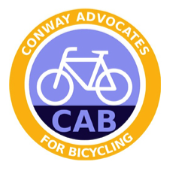 CAB Membership FormNote: If you would like to pay for your CAB membership with a credit or debit card, visit www.cycleconway.com/store.Complete the form below and mail it (with your check made to “CAB”) to CAB, PO Box 833Conway AR 72033Membership beginning January 1, _______________ (year). Please note that all memberships expire on December 31, regardless of when in the calendar year you begin your membership.Full Name: _________________________________________________________________Home Address (where we will deliver your t-shirt): __________________________________________________________________________Phone(s) ___________________________________________________________________Email Address ______________________________________________________________Membership Type (Check one):Individual ($10)Family ($15)    Student/Senior ($5)     Lifetime ($200)Corporate ($100/$250/$500) (circle amount); alternatively, you can email cabcycleconway@gmail.com to discuss which level would be most appropriate for your organization.